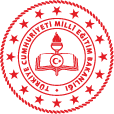 T.C.UŞAK VALİLİĞİMAVİŞEHİR İLKOKULU MÜDÜRLÜĞÜENFEKSİYON ÖNLEME VE KONTROL EYLEM PLANI 2020                                                  COVİD-19 EYLEM PLANI ONAYIMAVİŞEHİR İLKOKULU MÜDÜRLÜĞÜCOVİD-19 EYLEM PLANIGİRİŞ1.1-Genel Bilgiler         Bu plan dünya genelinde görülen COVİD-19 hastalığının etkeni, bulaşma yolları ve korunma yöntemleri konusunda okul personelinin, öğrencilerin, velilerin ve ziyaretçilerin bilgilendirilmesi, eğitilmesi ve uygulanacak önlemlerin belirlenmesi amacıyla T.C. Sağlık Bakanlığının COVİD-19 Rehberi esas alınarak hazırlanmıştır.Okulumuzda COVİD-19 şüpheli hasta/hastaların fark edilmesi durumundauygulanacak korunma önlemleri ve izlenecek süreçleri içermektedir. Yeni ortaya çıkan bilgiler ve durumlara bağlı olarak bu planın güncellenmesi hedeflenmektedirAMAÇ ve HEDEFLER2.1-COVİD-19 Eylem Planı Amacı *COVİD-19 hastalığında etkilenecek personelin hastalığı tanımalarını, rollerini vesorumluluklarını yerine getirmek üzere en uygun şekilde hazırlık yapmalarını vekoordinasyon içinde hareket etmelerini yardımcı olacak bilgi ve çerçeveyisağlamaktır.* COVİD-19 hastalığı etkeni, bulaşma yolları, alınacak önlemler hakkında bilgi vermek;COVİD-19 vakası veya daha önce temas etmiş kişi ile karşılaşıldığında izlenmesigereken strateji ve uygulama şekilleri hakkında yol göstermek amacıyla tüm okulpersoneli, öğrenciler, veliler ve ziyaretçiler için hazırlanmıştır.* Olası bir COVİD–19 vakası görülmesi durumunda kurum personelinin; koordineli vezamanında hareket edebilmeleri ve şüpheli hasta/hastaların fark edilmesi durumundaneler yapması gerektiğini hakkında bilgi vermek amaçlanmıştır.2.2-COVİD-19 Eylem Planı Hedefleri* COVİD-19 pandemisine karşı hazırlık ve faaliyet planlarının temelini oluşturacakteknik bilgileri sunmak,* COVİD-19 pandemisine karşı yapılacak çalışmaların etkinliğini artırmak amacıylapandemi ortaya çıkmadan önce gerçekleştirilmesi gereken faaliyetleri belirlemek veönerilerde bulunmak,* COVİD-19 pandemisi sırasında kamu ve özel kuruluşlar arasındaki iş birliğini,kuruluşların rollerini, sorumluluklarını ve yapılması gereken çalışmaları belirlemek,3. KAPSAMCOVİD-19 pandemisinin bulaşmasını engellemeye yönelik olarak alınacak tümönlemleri kapsar.4. SORUMLU KİŞİLEROkul yönetimi, öğretmenler ve okul personeli başta olmak üzere bu süreçte görevalacak kişiler.5. COVİD-19 EYLEM PLANI HAZIRLAMA KOMİSYONU/EKİBİ6. KURULAN KOMİSYON / EKİP GÖREV VE SORUMLULUKLARI7. UŞAK İL SAĞLIK MÜDÜRLÜĞÜ  İLETİŞİM VE KOORDİNASYON8. OKUL İÇİ HABERLEŞME LİSTESİ9. ÖĞRENCİ SAYISAL VERİLERİTOPLAM:6510. OKUL VERİ İLETİŞİM ZİNCİRİ11. TANIMLAR     COVİD-19 hastalığı; Koronavirüs’lar (CoV), soğuk algınlığından Orta Doğu SolunumSendromu ve Ağır Akut Solunum Sendromu gibi daha ciddi hastalıklara kadar çeşitlihastalıklara neden olan büyük bir virüs ailesidir. Koronavirüs’lar zoonotik olup,hayvanlardan bulaşarak insanlarda hastalık yapabilir. Detaylı araştırmalar sonucunda, SARS-CoV'un misk kedilerinden, MERS-CoV'un ise tek hörgüçlü develerden insanlara bulaştığı ortaya çıkmıştır.       Henüz insanlara bulaşmamış olan ancak hayvanlarda saptanan birçok koronavirüs mevcuttur. Koronavirüs’ların insanlarda dolaşımda olan alt tipleri çoğunlukla soğuk algınlığına sebep olan virüslerdir. SARS-CoV, 21. yüzyılın ilk uluslararası sağlık acil durumu olarak 2003 yılında, daha önceden bilinmeyen bir virüs halinde ortaya çıkmış olup yüzlerce insanın hayatını kaybetmesine neden olmuştur. Yaklaşık 10 yıl sonra Coronavirüs ailesinden, daha önce insan ya da hayvanlarda varlığı gösterilmemiş olan MERS-CoV Eylül 2012'de ilk defa insanlarda Suudi Arabistan’da tanımlanmış; ancak daha sonra aslında ilk vakaların Nisan 2012’de Ürdün Zarqa’daki bir hastanede görüldüğü ortaya çıkmıştır. SARS Koronavirüsü ile uzaktan bağlantılı olmasına rağmen, yaşanmış olan SARS tecrübesinden ötürü endişe oluşturmuştur. 31 Aralık 2019'da DSÖ Çin Ülke Ofisi, Çin'in Hubei eyaletinin Vuhan şehrinde etiyolojisi bilinmeyen vakalar bildirmiştir. 7 Ocak 2020’de etken daha önce insanlarda tespit edilmemiş yeni bir Coronavirüs (2019-nCoV) olarak tanımlanmıştır. Daha sonra 2019-nCoV hastalığının adı COVİD-19 olarak kabul edilmiştir.        Bu plan, COVİD-19 etkeni ve bulaşma yolları hakkında bilgi vermek; COVİD-19vakası veya temaslısı ile karşılaşıldığında izlenmesi gereken strateji ve uygulama şekilleri hakkında yol göstermek amacıyla hazırlanmıştır. COVİD-19’a yönelik olarak hazırlanmış olan “COVİD-19 (2019-nCoV Hastalığı) Rehberi” DSÖ önerileri ve bilimsel gelişmeler doğrultusunda güncellenmektedir. Güncellenen rehber dokümanı ve rehber sunumları, afiş, broşürler ve sık sorulan sorular ve cevapları Halk Sağlığı Genel Müdürlüğü web sayfasında (www.hsgm.saglik.gov.tr) düzenli olarak yayımlanmaktadır.12. KAYNAK VE BULAŞMA   Henüz netlik kazanmamıştır. COVİD-19'ların kökeni hala araştırılmaktadır. Bununlabirlikte eldeki veriler, Huanan Deniz Ürünleri Toptan Satış Pazarında yasadışı olarak satılan vahşi hayvanları işaret etmektedir. Bulaşma; Hastalığın başlangıcındaki ilk kaynak olarak Huanan Deniz Ürünleri Toptan Satış Pazarında yasadışı satılan vahşi hayvanlar düşünülmekle birlikte, insandan insana ve sağlık merkezlerinde bulaşma bildirilmiştir. Hastalığın damlacık yoluyla bulaştığı düşünülmektedir.    Virüs hasta bireylerden öksürme, hapşırma yoluyla ortaya saçılan damlacıklarla ve hastaların bulaştırdığı yüzeylerden (göz, ağız, burun mukozasına temasla) bulaşabilir. Kişiden kişiye solunum yolunda virüs taşınabilir, ancak esas bulaşma hasta bireylerden olmaktadır. 14 güne kadar kuluçka süresi olabileceği düşünülmektedir.  Koronavirüslar genel olarak dış ortam dayanıklılığı olmayan virüslerdir, Ancak bugün için COVİD-19’un bulaştırıcılık süresi ve dış ortama dayanma süresi net olarak bilinmemektedir.13. KLİNİK ÖZELLİKLER:Enfeksiyonun yaygın belirtileri solunum semptomları, ateş, öksürük ve nefesdarlığıdır. Daha ciddi vakalarda ağır solunum yolu enfeksiyonu, böbrek yetmezliği ve hatta ölüm gelişebilir.14. EĞİTİM KURUMLARINDA YAPILACAKLAR* COVİD-19 gibi hava yolu ile bulaşan enfeksiyonların yayılımı kapalı ortamlarda daha kolay olduğu için eğitim kurumlarında hastalığın bulaşmasını engelleyecek önlemlerin alınması, eğitim kurumlarında çalışan tüm personel ve öğrencilerin hijyen kuralları konusunda bilgilendirilmesi gereklidir. * Bu önlemlerin alınması için sağlık çalışanları, okul yönetimi ve öğretmenler, veliler ve öğrenciler arasında iş birliği ve eşgüdümün sağlanması büyük önem taşımaktadır.* El yıkama alışkanlıklarının yeterince sık olmaması, okul ortamında arkadaşları ileoldukça yakın ilişkide olmaları enfeksiyonun bulaşmasını ve yayılmasını kolaylaştırmaktadır.15. COVİD-19 VAKALARININ SAPTANMASI VE BİLDİRİMİAileler COVİD-19 belirtisi olan çocukları eğitim kurumuna göndermemeli ve budurumdan eğitim kurumu yönetimini haberdar etmelidir. Benzer şekilde öğretmenleritarafından öğrenciler değerlendirilmeli ve hastalık belirtisi gösteren öğrencilerin evegitmeleri sağlanmalıdır. Eve gidene kadar öğrencilerin varsa eğitim kurumunun sağlıkhizmetleri verilen bölümünde, yoksa diğer kişilerle temasını önleyecek şekildeayrılmış bir odada gözlem altında tutulması uygun olacaktır. Öğrencilerin evedönerken toplu ulaşım aracı ya da öğrenci servisini kullanma zorunluluğu olmasıdurumunda öğrencilerin ağız ve burnunun cerrahi maske ya da temiz bir mendillekapatılması uygun olacaktır. Bu durumun okul yönetimine bildirilmesi, hastalığıneğitim kurumundaki durumunun değerlendirilmesi yönünden çok önemlidir.* Okul yönetimi, olası COVİD-19 vakasına ait öğrenci devamsızlıklarını günlük olarakbildirmelidir. Devamsızlık bilgilerinin kurumlar arası veri akışı yayımlanacakprosedürlere göre yapılacaktır.* COVİD-19 ve benzeri hastalık nedeniyle eve gönderilen öğrenci ya da personelinhastalık belirtileri geçene ve kendini günlük faaliyetlerini yapabilecek kadar iyihissedene dek eğitim kurumuna gelmemesi ve risk grubunda olan kişilerin sağlıkkuruluşlarına başvurmaları sağlanmalıdır.* Bu dönemde hasta kişilerin mümkün olduğu kadar dışarı çıkmamaları ve kalabalıkortamlardan (sinema, konser, toplu taşıma araçları gibi) uzak tutulmaları konusundabilgi verilmelidir.16. EĞİTİM KURUMUNDA ALINACAK TEMİZLİK ÖNLEMLERİ* Eller, parmak araları, tırnak ucu ve avuç içlerini de ovalayarak, sabun ve suyla en az 30 saniye yıkanmalı.* Kirli ellerle göz, burun ve ağza dokunmaktan kaçınılmalı. Özellikle hapşırma veöksürme sonrasında ellerin su ve sabunla iyice yıkanmalıdır.* Her tuvalet kullanımı öncesinde ve sonrasında eller mutlaka yıkanmalıdır. Her tuvalet kullanımı sonrasında  sifon çekilmelidir.* Özellikle kış aylarında tokalaşma, sarılma ve öpüşmeden kaçınılmalı.* Öksürüldüğünde ya da hapşırıldığında ağız ve burun mendille kapatılmalı, mendilbulunmadığı durumlarda dirsek içi ile kapatılmalıdır.* Kağıt mendil kullanıldıktan sonra çöp kovasına atılmalı ve eller yıkanmalı.* Öğrencilerin çok fazla temas ettikleri yüzeylerle (kapı kolları, tuvalet kapıları, lavabo muslukları, bilgisayar klavye ve fareleri, servis kapı kolları ve oturma yerlerinde tutunmaya yarayan kollar, taşımalı öğrencilerin yemek yediği masa ve sandalyeler vb.) bulaşma gerçekleşebilir. * Eğitim kurumlarında sınıflar, öğretmen odası ve diğer odalar, hava akımını sağlayacak şekilde sık sık havalandırılmalıdır.* Okul ve kreş gibi toplu yaşam alanlarında oyun parkı, oyuncaklar, çocuk karyolası,etajer, sandalye, yemek masası, pencere kenarı, kapı kolu gibi sık temas edilen yerler deterjanlı su ile günlük temizlenmelidir.* Sık kullanılan ve canlı influenza virüslerinin bulunabileceği yüzeylerin (kapı kolları,bilgisayar klavyesi, cep telefonu ya da kablolu telefon ahizeleri, televizyon uzaktankumandaları, sandalye, masa ve sıralar vb. yüzeyler) dezenfeksiyonu için SağlıkBakanlığı tarafından belirlenen oranda sulandırılmış çamaşır suyu yeterlidir.* Temizlik, temiz alandan kirli alana doğru yapılmalıdır.* Temizlik malzemeleri her bölüm için ayrı olmalı ve temizlik malzemeleri kendiambalajlarında ya da etiketlenmiş olarak saklanmalıdır.* Temizlik için kullanılan malzemeler ıslak bırakılmamalıdır. Temizlik bitimindemalzemeler uygun şekilde yıkanıp kurutulmalıdır. Temizlik malzemeleri ve paspaslarmutlaka kuru olarak, mümkünse ayrı bir oda/bölmede saklanmalıdır.* Temizlik için kullanılacak çamaşır suyunun sulandırılma işlemi günlük olarakyapılmalıdır.* Lavabo ve etrafı günlük ve görünür kirlenme oldukça su ve deterjan ile temizlenmeli, çamaşır suyuyla dezenfekte edilmelidir.17. PERSONELİN UYMASI GEREKEN STANDART KONTROL ÖNLEMLERİ17.1-El Hijyeni* El hijyeni terimi suyla sabunla ellerin yıkanması veya alkol bazlı el antiseptiklerinikullanarak ellerin ovalamasını içerir.* Ellerde gözle görülür kirlenme varsa veya solunum salgılarına maruz kalınmışsa, alkol bazlı el antiseptiklerinin etkinliği kısıtlı olacağından, eller su ve sabunla yıkanmalı ve kurulanmalıdır.* Kurulama için tek kullanımlık kâğıt havlular kullanılmalı ve ayakla çalışan kapaklıçöp kutularına atılmalıdır.17.2-El Hijyeni Sağlanması Gereken Durumlar* Kişilerle her temas öncesinde ve sonrasında el hijyeni sağlanmalıdır.* Eldiven giyilmesi gereken durumlarda da benzer şekilde eldiven giyilmeden önce ve eldiven çıkarıldıktan sonra el hijyeni sağlanmalıdır.* Yüzeylerle temas ettikten sonra mutlaka el hijyeni uygulanmalıdır.* Ellerde gözle görülebilir kirlenme olmayan durumlarda alkol bazlı el antiseptiği ile el hijyeni sağlanabilir.* Ellerde gözle görülebilir kirlenme olan durumlarda eller su ve sabun ile  yıkanmalıdır.* Kirli bir bölgeden temiz bir bölgeye geçilmeden önce eldiven çıkarılıp el hijyeniuygulanmalı ve sonrasında gerekiyorsa yeni eldiven giyilmelidir17.3-Eldiven Giyme* Materyale temas öncesinde, ekipmanları/yüzeyleri kullanma veya bunlara temasdurumunda temiz eldiven giyilmelidir.* Sınıflardan/odalardan çıkmadan önce eldivenler dikkatli bir şekilde çıkartılmalı, eller yıkanmalı ve sınıfta/odada bulunan araç gereç ve çevre yüzeylerinedokunulmamalıdır.* Eldivenlerin yıkanması ya da alkol bazlı el antiseptikleri uygulanarak kullanımınadevam edilmesi uygun değildir.* Eldivenli eller ile yüzeylere temastan kaçınılmalıdır.17.4-Maske, Gözleri Koruma, Yüz Koruma* Göz, ağız ve burundaki mukozaları korumak için maske ve gözlük, siperlik  kullanılmalıdır.17.5 Damlacık Enfeksiyonu Yayılımına Karşı ÖnlemlerCOVİD-19 enfeksiyonu temel olarak “damlacık” ve “temas” yoluyla yayılır. Virüshastanın solunum yolları içerisinde bulunur ve öksürme, hapşırma, konuşma esnasında havaya saçılır. Damlacıklar havada 1-2 metre mesafeye kadar ulaşabilir ve yer çekimi etkisiyle yere düşerler. Hastanın öksürmesi esnasında havaya saçılan damlacıklar hastaya 1-2 metre mesafeden daha yakın olan kişilere bulaşabilir. COVİD-19 ile enfekte kişinin ellerine de virüs bulaşır. Enfekte kişi öksürme sırasında ve/veya elleriyle çevresel yüzeylere bulaşır. Virüs bu yüzeylerde birkaç dakika ile birkaç gün arasında canlı kalabilir. Bu yüzeylere elleri ile temas eden duyarlı bireyler el hijyeni sağlamadan ellerini ağız, burun ve gözlerine temas ettirmeksuretiyle enfekte olurlar. Bu nedenle önlük, eldiven, yüz siperliği/gözlük, maske kullanmalı ve işlemler bittikten sonra koruyucu ekipmanı usulüne uygun şekilde çıkartmalı ve son olarak mutlaka el hijyeni sağlamalıdır.18. COVİD-19 KAPSAMINDA ALINACAK ÖNLEMLER18.1-Kurum Giriş ve Çıkışlar* Kullanılacak hijyen malzemelerinin konulmasına yönelik düzenlemelerin yapılması,* Temas yolu ile geçiş kontrol sistemi bulunan yerlerde bulaş riskine karşı temassızsistemlerin kullanılması veya geçici süre ile bu sistemlerin kullanılmaması,* Sosyal mesafe kuralına uygun geçiş işaretlemeleri yapılarak mesafenin korunması,yığılma ve kalabalıklaşmanın önlenmesi,* Personelin kuruma girişlerinde temassız ateş ölçer ile ateşlerinin ölçülmesi,* Ateş, öksürük, nefes darlığı ve benzeri şikâyeti olan çalışanların işyeri sağlıkpersoneline, bulunmaması durumunda doğrudan sağlık kuruluşlarına yönlendirilmesinin sağlanması,18.2-Çalışma Ortamı (I) Yeni koronavirüs salgını dikkate alınarak risk değerlendirmesi ve acil durumplanlarının güncellenmesi, Sosyal mesafe kuralı gözetilerek çalışma yöntem ve şekillerinin yeniden gözdengeçirilmesi, Ara dinlenmeleri ve yemek molalarını da kapsayacak şekilde çalışma süreleri içindeçalışanların birbirleriyle etkileşimlerinin asgari düzeyde olacak şekilde planlanması, Çalışma alanında aynı anda bulunan çalışan sayısının asgari oranda tutulması içinplanlama yapılması. Çalışma ortamının uygun ve yeterli düzeyde havalandırılmasının sağlanması,Çalışma Ortamı (II)* Ekranlı araçlar ve ilgili parçaları ( klavye, mouse, ortak telefon, diyafon, mikrofon vb)dahil olmak üzere kullanılan tüm ekipmanın ve çalışma ortamı hijyeninin sağlanmasıamacıyla farklı kullanıcılar tarafından kullanıldıkça sık aralıklarla dezenfekte edilmesi,* İşin yürütümüne engel olmayacak ve bulaşma riskini azaltacak şekilde uygun kişiselkoruyucu donanımların seçilip kullanılması,* Asansörlerin mümkün olduğunca kullanılmaması, zorunlu hallerde içerisinde sosyalmesafe kuralına uygun kişi sayısı ile sınırlandırılması ve temas edilen yüzeylerinsıklıkla dezenfekte edilmesi,* Sosyal mesafe kuralı çerçevesinde tokalaşma, sarılma gibi davranışlarda bulunulmaması ve ellerle yüz bölgesine temas edilmemesi,Çalışma Ortamı (III)*Çalışma ortamına elle temas edilmesine gerek duyulmayan yeterli sayıda çöpkutularının yerleştirilmesi* Tuvalet, banyo ve lavabolarda yeterli miktarda kişisel hijyen malzemesininbulundurulması, bu alanların kullanılmasından önce ve sonra kişisel hijyenkurallarının uygulanmasına dikkat edilmesi ve buraların sıklıkla dezenfekte edilmesi,* Ateş, öksürük, nefes darlığı ve benzeri şikayeti olan çalışanların işyeri sağlıkpersonelinin işyerinde bulunması halinde yapılacak kontrolden sonra işe yönlendirilmesi, bulunmaması halinde doğrudan sağlık kuruluşlarına yönlendirilmesinin sağlanması,Çalışma Ortamı (IV)* İş elbiseleri ile harici elbiselerin temasının önlenmesi ve ayrı yerlerdesaklanabilmesine yönelik gerekli düzenlemelerin yapılması,* Temizlik sorumlu personel kişisel hijyenlerine ve uygun KKD kullanıma özengöstermesi,* Ortak kullanım alanındaki su sebilleri ve çay makinalarının mümkün olduğuncakullanılmaması, çalışanlara kapalı şişelerde su temin edilmesi,* COVİD 19 şüphesi var ise bu kişi ile temas eden işyeri çalışanlarının belirlenmesi,çalışan ile temas etmiş kişilerin iletişim bilgileri kayıt altına alınması, İl/İlçe SağlıkMüdürlüğü’nün yönlendirmesine göre hareket edilmesi,18.3-Toplantı ve Eğitimler* Toplantı ve eğitimlerin salgın bitene kadar ertelenmesi, yasal yükümlülükler nedeniyle ertelenmesi mümkün olmayan toplantı ve eğitimlerin uzaktan eğitim, telekonferans gibi yöntemlerle icra edilmesi,* Uzaktan eğitim gibi yöntemlerin uygulanamayacağı eğitimlerin ise sosyal mesafe ve hijyen kuralları göz önünde bulundurularak en az kişi ile icra edilmesi,* Çalışanlara korona virüsün yayılımının engellenmesine yönelik bilgilendirmefaaliyetlerinin yürütülmesi, elektronik ortamdan mesajlar, medya paylaşımı ya dauzaktan eğitim araçları ile yürütülmesi ile ilgili işveren ve/veya vekiline önerilerdebulunurlar.18.4- Dinlenme Alanları*  Dinlenme alanlarında sosyal mesafe ve hijyen kuralları göz önündebulundurularak sıra ve masa düzeninin uygun şekilde ayarlanması,* Mümkünse, yemeklerin tek kullanımlık paketlere sarılarak dağıtılması,*  Dinlenme alanlarının hijyeninin sağlanması amacıyla sık aralıklarladezenfekte edilmesi,* Yemek dağıtım görevlilerinin kişisel hijyen kurallarına uygun davranmasının ve uygun kişisel koruyucu donanımlarının sağlanması,18.5-Servis Araçlarının Kullanımı* Servis araçlarının özellikle sık temas edilen yüzeyleri başta olmak üzere temizlik vehijyeninin sık aralıklarla sağlanması,* Servis kullanan çalışanların, araç içerisindeki yüzeylere temasının mümkün olduğunca azaltılması,* Servis araçlarının taşıma kapasitesinin sosyal mesafe göz önüne alınarak planlanması,* Araç girişlerine el dezenfektanlarının konulması,* Seyahat süresince araç içerisinde şoför ve tüm yolcuların maske takmaları,18.6-Seyahatler* Zaruri olmadıkça seyahatlerin iptal edilmesi ya da azaltılmasına yönelik çalışmalaryapılması,* Yurtdışından dönen kişilerin işe gitmekten kaçınmaları ve Sağlık Bakanlığı’nın 14Gün Kuralına uymalarının sağlanması, gerektiğinde bilgi almak için ALO 184Koronavirüs Danışma Hattına yönlendirilmeleri,* Yurtiçi seyahatten dönen çalışanların sağlık kontrolünden geçirilmeden işbaşıyapmalarının engellenmesi ve çalışma süresince sağlık durumlarının gözlemlenmesi,COVİD-19 FAALİYET ŞEMASIİLETİŞİMMAVİŞEHİR İLKOKULUTel : 05054784426        e- mail : 767437@meb.k12.trHAZIRLAYANLARAD SOYADİMZATARİHHAZIRLAYANLARÖMERA YILMAZ14/09/2020HAZIRLAYANLARŞENİZ BARUT14/09/2020HAZIRLAYANLARRUKİYE KANAL14/09/2020KONTROL EDENMİNE TOLGA SARAÇ14/09/2020ONAYLAYANFATİH ÖZBINAR14/09/2020COVİD-19 EYLEM PLANI HAZIRLAMA KOMİSYONU/EKİBİCOVİD-19 EYLEM PLANI HAZIRLAMA KOMİSYONU/EKİBİMİNE TOLGA SARAÇSINIF ÖĞRETMENİÖMERA YILMAZSINIF ÖĞRETMENİŞENİZ BARUTSINIF ÖĞRETMENİRUKİYE KANALİNGİLİZCE ÖĞRETMENİEĞİTİM HİZMETLERİİşyeri Sağlık ve Güvenlik BirimiOkul Sağlığı HizmetleriPANDEMİ İZLEME HİZMETLERİEğitim / Öğretim HizmetleriUŞAK İL SAĞLIK MÜDÜRLÜĞÜ  0276 2270034SIRATCAD SOYADGÖREVTELEFON1FATİH ÖZBINARMÜDÜR050547844262MİNE TOLGA SARAÇOĞRETMEN050635640013ÖMERA YILMAZÖĞRETMEN050526058234ŞENİZ BARUTÖĞRETMEN050540146405RUKİYE KANALÖĞRETMEN05422941854ANASINIFI1-A2-A3-A4-AÖZEL EĞİTİM1220143151COVİD-19 ÖNCESİ YAPILMASI GEREKEN FAALİYETLERCOVİD-19 ÖNCESİ YAPILMASI GEREKEN FAALİYETLER1.  Kurum	faaliyet	planını yapacak koordinatör eki-bin belirlenmesiKoordinatör komisyonun/ekibin belirlenmesi2. Kurumumuzdaki  çalışan ve sayısının belirlenmesi ve iletişimin sağlanmasıKurum içi Müdürlüğümüzün teşkilat şemasının listelenmesi ve koordineli bir şekilde çalışılabilmesi için iletişim numaralarının alınması3. Kurum dışı iletişimin sağ- lanmasıİlçe	Sağlık	Müdürlüğü	Bulaşıcı	ve	Bulaşıcı	olmayan Hastalıklar birimi iletişim numaralarının alınması.4. Öncelikli sağlık hizmeti alacak	personelin	belir-lenmesiKurumumuzda çalışan personelin hastalıktan korunması için risk gruplarının belirlenmesi5. Sık el yıkama alışkanlığı kazandırmak ve damlacık yoluyla yayılımını engel- lemekPotansiyel hastalığın bulaşmasını engellemek için aşağıdaki hijyen kuralları konusunda bilgi düzeyini artırıcı eğitim faaliyetleri yapılmalıdır.Öksürürken, hapşırırken ve burnunu temizlerken tek kullanımlık mendiller ile ağzı ve burnu kapatmak ya da kol içine hapşırıp öksürmenin önemini öğretmek.Kullanılmış mendilleri en yakın çöp kutusuna atmak.Öksürdükten, hapşırdıktan, mendil kullandıktan sonra, solunum salgılarıyla ve kirli yüzeylerle (solunum salgılarıyla kontamine olmuş yüzeyler) temas ettikten sonra elleri yıkamak.Elleri yıkamadan göz ve burun mukozasına temastan kaçınmak.Doğru el yıkama tekniğini ve enfeksiyon kontrol önlemlerini anlatan posterler, afişler vb. dikkat çekmek için kurumda görünür yerlere asılmalıdır.Sosyal iletişim araçları kullanılarak sürekli bilgilendirme yapılması, mümkünse kamu spotları yayınlanması.Hastalık yayılımını azaltmak amacıyla semptomlar kaybolana kadar hasta kişilerin kalabalık ortamlara girmemesi sağlanmalı ve evde istirahat etmesi teşvik edilmelidir.6.  Pandemi Faaliyet	Planı- nın KurumsallaşmasıGüncellenebilir şekilde pandemi faaliyet planının hazırlanması ve plan hakkında bilgilendirme çalışmaları yapılması7. Eğitim OrganizasyonuKurum içinde sağlık hizmetleri sorumlusunun güncel eğitim materyalleri verileri ile eğitim vermesi.8. İşyerinin, araç-gereç te- mizliğinin ve kişisel hij- yen konusunda eğitim planlanmasıİşyerinde temizlik işinde çalışan personelin hijyen eğitimi almamışlarsa almalarının planlanması ve eğitim almalarının sağlanması.COVİD-19 SIRASINDA YAPILMASI GEREKENLER FAALİYETLERCOVİD-19 SIRASINDA YAPILMASI GEREKENLER FAALİYETLER1. Pandeminin okulumuz üzerinde olabilecek etkisi- nin en aza indirilebilmesi için pandeminin yayılım hızını izlemekSağlık Bakanlığı web sayfasının takip edilmesi.Çalışan	personelin	bilgilendirme	toplantılarına	katılımının sağlanması.Okulumuzda devamsızlık yapan öğrencilerin takibinin yapılması, bildirimlerinin İş Sağlığı ve Güvenliği birimine bildirilmesi.2. İşe devamlılığın sağlana- bilmesi amacıyla çalışan- ların hastalıktan korunma stratejilerini uygulamaya koymakBulaşmanın önlenmesi için hasta kişilerin izin alarak evde istirahat etmesi sağlanmalı.Çalışanların çalışma saatleri içinde çok yakın mesafede bulunma- ması ve gerektiğinde cerrahi maske kullanmaya teşvik edilmesiYapılacak toplantıların kısa tutulması ve mümkün olduğunca az katılımcı ile yapılmasıKişiler arası temasın azaltılması ve öksürme,hapşırma konusunda çalışanların bilgilendirilmesi.Enfeksiyondan korunma ve kontrolde kullanılacak malzemelerin dağıtılması ve ulaşılabilir olması.3. Çalışanların ve öğrencile- rin sağlığının korunması için özellikle risk grubun- dan olanların, hastalık riski açısından değerlen- dirilmesiRisk grubunda bulunan ya da aile fertlerinden birinde risk bulunan bireylerin tespit edilmesiRisk grubunda olan kişilerin korunma önlemlerinin(cerrahi maske kullanması vb.) alınması.Risk grubunda olanlar başta olmak üzere tüm çalışanların günlük hastalık izinleri takibinin yapılması.Hastalık belirtileri gösteren kişilerin derhal sağlık kuruluşuna yönlendirilmesi.4. Okulun araç-gereç temiz- liğini sağlamakBulaş riski taşıyan alan (yemekhane, lavabolar) ve eşyalar(telefon, bilgisayar,masa, kapı kolları) temizlik personelleri tarafından Sağlık Bakanlığının hazırladığı yönerge ve talimatlara uyularak en az günde bir kez sabun, deterjan yada %0.5 lik çamaşır suyuylatemizlenmesi ve kontrol edilmesi.5. Çalışanların çalışma veri- mini korumak ve ruhsal sorunlarını en aza indire- bilmek için destek sağla-makÇalışanların psikososyal durumları takip edilmesiBu konuda hizmet veren kurum ve kuruluşlar ile işbirliği yapılarak sosyal hizmet ve sosyal yardım sağlanmasıCOVİD-19 SONRASI YAPILACAK FAALİYETLERCOVİD-19 SONRASI YAPILACAK FAALİYETLER1. Covid Eylem Planının Raporlanması ve RevizyonuÇalışanlardan geri bildirim alınarak fiziksel, ekonomik ve sosyal kayıpların saptanması, listelenmesi, öneriler geliştirilerek raporlanması.